Slide 1Commonwealth of MassachusettsExecutive Office of Health and Human Services (EOHHS)EOHHS Quality Measure alignment taskforceMeeting #29October 16, 2019Slide 2AgendaWelcomeRhode Island’s Aligned Measure SetsReview Updated Taskforce CharterDevelopmental Measure UpdatesNext StepsSlide 3AgendaWelcomeRhode Island’s Aligned Measure SetsReview Updated Taskforce CharterDevelopmental Measure UpdatesNext StepsSlide 4AgendaWelcomeRhode Island’s Aligned Measure SetsReview Updated Taskforce CharterDevelopmental Measure UpdatesNext StepsSlide 5Review Updated Taskforce CharterPrior to today’s meeting, we shared with you a redlined version of the Taskforce Charter.The revised charter reflects input received from you:during the 9/23 Taskforce meeting and written feedback received following the meeting.Today, we will walk through the revised charter.Slide 6AgendaWelcomeRhode Island’s Aligned Measure SetsReview Updated Taskforce CharterDevelopmental Measure UpdatesNext StepsSlide 7Developmental Measure ActivityAs a reminder, one of the Taskforce’s 2019 priorities is to track or sponsor four prioritized developmental measures.Slide 8Depression Remission or Response for Adolescents and AdultsOver the summer, BCBSMA and MassHealth participated in discussions about what depression measures in use, how data are collected, challenges in adoption and development best practice implementation guide. Activities included: Meeting with PBGH: Sharing MassHealth, BCBSMA and Integrated Healthcare Association (California) experience collecting data for PHQ-9)Participating in a day-long best practices symposium for PHQ-9 implementation leaders from: CA, MA (BCBSMA, Mt. Auburn, Partners), MN, NY,WA, CMMI (CMS)Key topic areas discussed included:What measures to use, when and how?Clinical workflow and data integrationPatient engagementBuilding consensus, and moving the measurement and collection forwardSlide 9Depression Remission or Response for Adolescents and AdultsKey TakeawaysClinical workflow and data integrationProviders vary significantly in reporting major depressive disorder (measure requires dx and PHQ-9 screen)e.g., MDD is a risk adjuster for Medicaree.g., Many PCPs do not record a diagnosis of depression, rather:  adjustment disorder with depressed mood – “don’t want to saddle the patient with a depression diagnosis in the chart”Allow flexibility for how and when PHQ-9 is collected/captured across sites and do not restrict modes of administration (in-person, telephone, tablet, paper, etc.)It is important to have some centralized tracking and outreach supportProviders want funding to support infrastructure (e.g., EMR alerts, EPIC integration/customization, successful tools and formats to accelerate  PHQ-9 user adoption)Slide 10Depression Remission or Response for Adolescents and AdultsKey Takeaways (continued)Patient engagementEducation around addressing treatment:  Not a matter of choosing the “right medication”, but a continuous effort to monitor/adjust based on dataSet expectations for periodic assessments, show trends/trajectoryPatient engagement in PROs is relationship with provider and warm hand-off to others on the care teamBuilding consensus and moving the measurement/field forwardFocus first on screening (use of PHQ-9) and follow-up measurementConsider varying levels of readiness; organizations will be discouraged if focus is immediately on the end result (remission)PROMs are important to incorporate in quality incentive programsIncentive funding should be staged to support adoption process over time using a “measure cascade” moving from reporting to process improvement to outcomes.Slide 11Depression Measures in the 2020 Aligned Measure SetAs a reminder, the current Aligned Measure Set currently specifies the following in the Core:“At least one of the following behavioral health measures:Initiation and Engagement of Alcohol and Other Drug Abuse or Dependence Treatment (either the Initiation or Engagement Phase)ORAt least one of the following depression-related measures:Depression Screening and Follow-Up (CMS or NCQA)Depression Response – Progress Towards Remission (MNCM)Depression Remission (MNCM)Depression Remission or Response (NCQA)”Slide 12Depression Measure Recommendations for the 2021 Aligned Measure SetRetain Depression Screening and Follow-Up (CMS or NCQA) in the Core Set.This measure is currently implementable and focuses on making sure that follow-up is occurring, which is where the greatest opportunity for improvement exists.  Also, allows flexibility for those able to use ECDS.This measure is currently implementable and focuses on making sure that follow-up is occurring, which is where the greatest opportunity for improvement exists.  Also, allows flexibility for those able to use ECDS.Retain Depression Remission or Response (NCQA) as a Developmental Measure.	Rate of follow-up is currently too low to make the measure viable.Remove the following three measures as Core Set options:Depression Response – Progress Towards Remission (MNCM)Depression Remission (MNCM)Depression Remission or Response (NCQA)Slide 13Depression Measure Recommendations for the 2021 Aligned Measure Set Consider during the upcoming 2019 annual review process whether Initiation and Engagement of Alcohol and Other Drug Abuse or Dependence Treatment (NCQA) should be in the Core or Menu Set.Does the Taskforce agree with these recommendations?Slide 14Kindergarten ReadinessOn 1/23/19, the Taskforce reviewed Oregon’s conceptual framework and proposed Kindergarten Readiness measures with the Taskforce. A final decision to include the measures in the 2020 Oregon incentive measure set was finalized over the summer.Oregon adopted two new measures for 2020 as part of its kindergarten readiness measure (which is really multiple measures to be phased in over time):Well-Child Visits in the 3rd, 4th, 5th, and 6th Years of Life (HEDIS)Members Receiving Preventive Dental Services, ages 1-5 (OHA)The next few slides will walk through additional information on Oregon’s process, measure, and next steps.Source: https://www.oregon.gov/oha/HPA/ANALYTICS/CCOMetrics/2020-CCO-incentive-measures.pdf Slide 15Oregon’s Health Aspects of Kindergarten Readiness Technical WorkgroupContext: A time of opportunity to examine the health system’s role and responsibility in kindergarten readiness.Charge: Recommend one or more health system measures that can be applied as incentive metrics to:drive health system behavior change, quality improvement, and investments in kindergarten readinesscatalyze cross-sector collective action align with the goals of the CCO Incentive ProgramWho: Children’s institute, Oregon Health, Oregon Pediatric Improvement Partnership (OPIP), and Artemis Consulting.Slide 16Oregon Kindergarten Readiness Measurement Strategy2020 – Preventive dental visits for children 1-5 years old. Well-child visits for children 3-6 years old.2022 – CCO attestation metric on social-emotional health.2023 – Follow-up to developmental screening. (Future) Child-level metric on social-emotional health.Health system behavior change, investments, and cross-sector efforts to improve kindergarten readinessSlide 17Oregon Kindergarten Readiness Measure Next StepsThe measurement strategy proposal was fully endorsed; the first two metrics will be included in the CCO incentive metric set starting in 2020 Work is underway to develop the two new measures addressing gaps in priority cross-sector topic areas (developmental screening and social-emotional health) The State needs to resolve the policy, capacity, funding, and practice barriers that exist in the larger early childhood system e.g., build capacity in services that address children’s developmental and social-emotional needsDoes the Taskforce now want to convene a work group to consider a possible kindergarten readiness measure?Slide 18Joint replacement patient-reported outcome measureOn 6/14, Taskforce staff convened Massachusetts researchers, providers and payers previously identified by the Taskforce as being involved in joint replacement PROM development or implementation efforts, with the goal of understanding existing work in the state and sharing findings with the Taskforce. Slide 19Joint replacement patient-reported outcome measureFollowing the meeting, we distributed a memo to Taskforce members summarizing learnings, developmental activity, and next steps with the summary of June Taskforce activities update.It became clear that what the Taskforce has referred to as a patient-reported outcome measure (PROM) is actually a patient-reported outcome-based performance measure (PRO-PM). PRO-PMs are performance measures, whereas PROMs are the tool with which patient data are collected.We recommend that moving forward the Taskforce refer to this developmental measure topic as “joint replacement PRO-PM.” Slide 20PROMs ChallengesStakeholders identified a number of challenges facing the use of PROMs that need to be considered, as each of these issues impact the development and implementation of a standard PRO-PM.  Standard Data Collection Method:  There are many different joint replacement PROMs in use.  While many in the community agree that joint-specific measures are appropriate, there is neither consensus on which version of the HOOS/KOOS should be used, nor whether the summary or a pain-specific score should be used.  A PRO-PM would need to require use of a single tool or use of tools for which crosswalk comparisons have been developed, to ensure comparable results across providers.Risk Adjustment:  There is no standard risk adjustment for the PROMs.  Clinically Important Difference:  There are no guidelines on what a clinically meaningful difference is in performance and how the performance score should be translated into clinical action.Slide 21PROMs ChallengesTiming of Follow-up:  Currently, some organizations are conducting the follow-up assessment at six months and others are conducting follow-up at one year.  There does not appear to be a standard timing for follow-up survey administration.  Loss to Follow-up:  Participants noted that loss to follow-up is a significant challenge.  One participant said that to be valid, one-year post-surgery assessments should be 80% complete (typical rates across the country are 40-49%).  Racial and Ethnic Disparities:  There is a lack of racial and ethnic diversity in available PROMs data.  Therefore, clinical standards are being developed on a primarily white data set.  Furthermore, most of the PROMs are only offered in English.  One participant expressed concerns that the use of PROMs could actually propagate racial and ethnic disparities if special attention is not given to this issue.Slide 22PRO-PM Next StepsTaskforce staff will plan to connect with these same stakeholders to discuss the status of their work next June.Following the meeting, Taskforce staff learned that while there is no standard PRO-PM yet developed or in use in Massachusetts, there is in Minnesota.We recommend inviting Minnesota Community Measurement to present their measure to a subcommittee of the Taskforce interested in considering the measure for possible future Taskforce endorsement.Are there Taskforce members with interest in learning about Minnesota Community Measurement’s joint replacement PRO-PM?Slide 23Stratification of measures to understand equity and disparitiesVision: To stratify quality measures for the purpose of measuring inequities and disparities.2019 Objective:  The Health Equity Workgroup will identify measures for a pilot of demographic stratification from the full list of the Massachusetts Aligned Measure Set with health equity implications.  For this subset of measures, the Health Equity Work Group shall create a list of necessary data elements for stratification, and identify where improved collection of data elements is necessary to advance equity/disparity measurement.Workgroup, consisting primarily of Taskforce members, has convened three times in 2019.Slide 24Stratification of measures to understand equity and disparitiesEnvironmental Scan by Health Equity Work Group StakeholdersPayers and providers shared information in a standardized template on demographic variables currently used, including specifications for collection and attribution, and designating what could be made available for stratification of measures to the Health Equity Work Group.Work Group then prioritized variables based on findings reported. 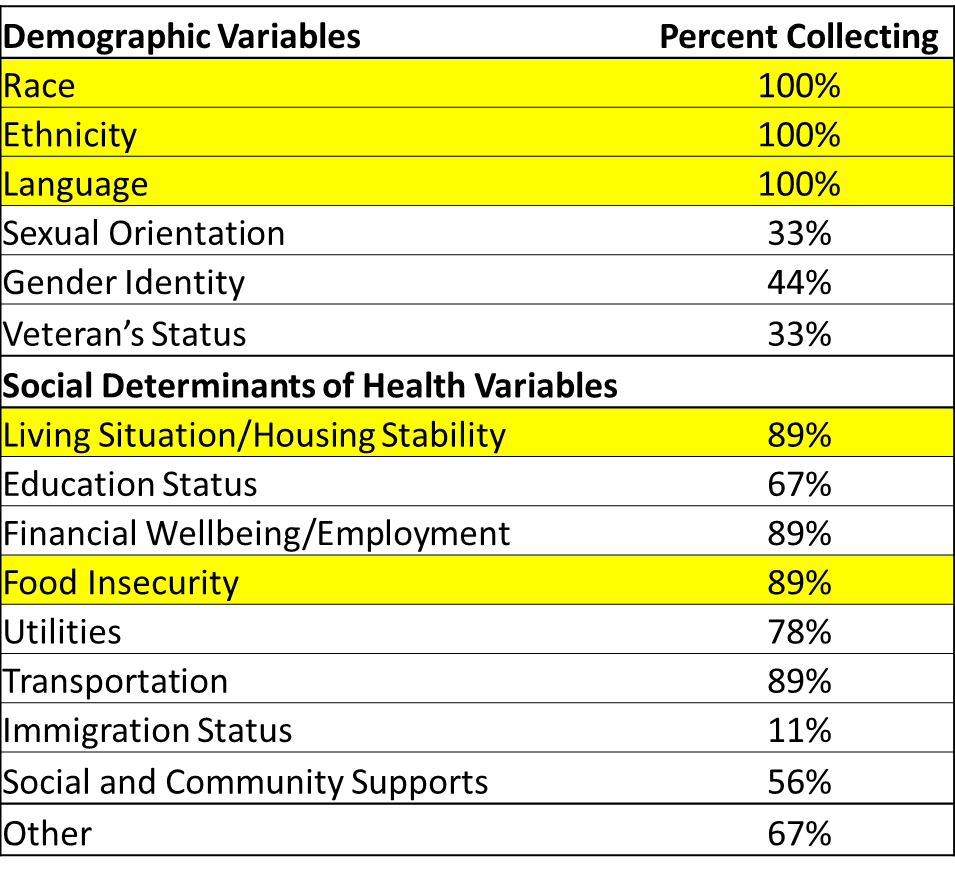 Slide 25Stratification of measures to understand equity and disparitiesBased on Work Group discussion and feedback, DPH is currently soliciting payers and providers re: feasibility of stratifying demographic and SDOH information for selected measures.Abbreviated Measure DescriptionComprehensive Diabetes Care: Hemoglobin A1c (HbA1c) Poor Control (>9.0%)Controlling High Blood PressureDepression Remission and Response for Adolescents and AdultsDepression Remission at Six or Twelve MonthsDepression Response at 6 or 12 Months - Progress Towards RemissionDepression Screening and Follow-Up for Adolescents and AdultsInitiation and Engagement of Alcohol and Other Drug Dependence TreatmentAsthma Medication RatioBreast Cancer ScreeningCervical Cancer ScreeningChild and Adolescent Major Depressive Disorder: Suicide Risk AssessmentChildhood Immunization Status (Combo 10)Chlamydia ScreeningColorectal Cancer ScreeningComprehensive Diabetes Care: Blood Pressure Control (<140/90 mm Hg)Comprehensive Diabetes Care: Eye ExamContinuity of Pharmacotherapy for Opioid Use DisorderFollow-up After Emergency Department Visit for Mental Health (7-Day)Follow-Up After Hospitalization for Mental Illness (30-Day)Follow-Up After Hospitalization for Mental Illness (7-Day)Immunizations for Adolescents (Combo 2)Influenza ImmunizationMetabolic Monitoring for Children and Adolescents on AntipsychoticsUse of Imaging Studies for Low Back PainAdolescent Well-Care VisitComprehensive Diabetes Care: Hemoglobin A1c Testing Comprehensive Diabetes Care: Medical Attention for NephropathyContraceptive Care - PostpartumIncidence of EpisiotomyPrenatal & Postpartum Care - Timeliness of Prenatal CareWell-Child Visits in the 3rd, 4th, 5th, and 6th Years of LifeWell-Child Visits in the First 15 Months of LifeSlide 26Role of the Taskforce in Measure Development WorkIn 2019, the Taskforce prioritized tracking or sponsoring four prioritized developmental measures. Over the summer, Taskforce staff discussed the role of the Taskforce in measure development.Taskforce staff expressed concern about the State resources required to take on active development and about the State leading development work.Taskforce staff therefore recommend adoption of a policy statement on the role of the Taskforce in measure development:Proposed Policy Statement:  When the Taskforce identifies a priority measure gap, it will perform an environmental scan for measures and monitor ongoing measure development work.  Should no suitable measure potentially be in development, the Taskforce will not undertake measure development.  In some cases, however, the Taskforce may assume work to adapt existing measures to fill a priority measure gap.Does the Taskforce have any feedback on the proposed policy statement?Slide 27AgendaWelcomeRhode Island’s Aligned Measure SetsReview Updated Taskforce CharterDevelopmental Measure UpdatesNext StepsSlide 28Next MeetingFinalize Taskforce CharterDiscuss the process for considering homegrown measuresBegin annual review of the Aligned Measure SetReview Quality Catalogue survey resultsConsider whether to add hospital measures for the 2021 setMeasure/Measure ConceptMechanism for DevelopmentMonitor external work“Depression Remission or Response for Adolescents and Adults”Monitor collaboration between BCBSMA and MassHealth and their partnership with PBGH/ICHOMJoint replacement patient-reported outcome measureMonitor CMS-funded work of David Bates and others working in this area“Kindergarten Readiness”Monitor development by the Oregon Health Authority Active role in measure developmentStratification of measures to understand equity and disparitiesCollaboration among interested organizations with project leadership and support from DPH, CHIA, and HPCOrganizationPresentersBlue Cross Blue Shield of Massachusetts Wei YingBrigham and Women’s Hospital David Bates Ronen RozenblumPartners HealthCare System Christian Dankers Rachel SisodiaUMass Memorial Medical Center and Medical School David Ayers